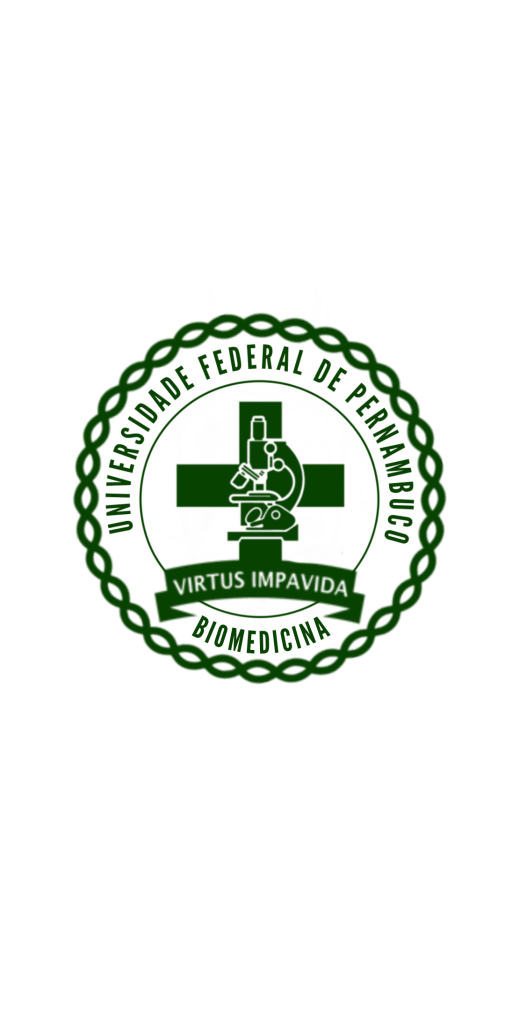 Requerimento de Dispensa de Atividade ComplementarNome do(a) Requerente                                                                                                               					      SexoE-mail                                                                                                                                                                                     Telefone fixo [c/DDD]                            CPF	Celular [c/DDD]                                                             PeríodoAtenção para algumas orientações ao preencher:① Ficar atento às atividades complementares colegiadas (disponível na escolaridade);② Preencher o formulário NO COMPUTADOR, OU MANUSCRITO COM LETRA DE FORMA;③ Quando for anexar os documentos favor SEGUIR A ORDEM DA DESCRIÇÃO e ENUMERAR OS SEUS DOCUMENTOS de acordo com numeração de cada documento descrito na tabela;④ NÃO VAMOS ACEITAR material FORA DE ORDEM e sem a numeração. Favor trazer o material original para conferência e consequente autenticação.⑤ Deixar toda documentação física (incluindo o formulário) na Escolaridade do Centro e assinar o livro ata para fazer o registro de entrega. ⑥ Salvar em PDF APENAS as atividades complementares SEPARADAMENTE da Ficha de Requerimento;⑦ Encaminhar os dois arquivos, o formulário (WORD) e os documentos comprobatórios (PDF - TODOS JUNTOS, ENUMERADOS E NA ORDEM DO FORMULÁRIO), para o email institucional do nosso Curso. Após a aprovação do curso deixar a cópia na escolaridade.⑧ No ASSUNTO DO EMAIL colocar EM LETRA DE FORMA: ATIVIDADE COMPLEMENTAR – SEU NOME (PRIMEIRO E ÚLTIMO): EX:ATIVIDADE COMPLEMENTAR - PEDRO SILVA) .Vem Requerer dispensa de atividade complementar:                                                                                                                             Carga Horária Total Aproveitada: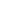 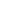 Recife, _____ de ___________________________ de __________.  _____________________________________________________      Assinatura do Requerente ou Representante Legal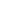 MF-Número DocATIVIDADEDATA INICIAL/FINALPROFESSOR RESPONSÁVELDEPARTAMENTO